Die Feiern der Karwoche und Ostern 2024 PALMSONNTAG, 24. März: 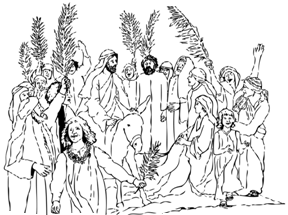 08:30  Palmweihe und Hl. Messe beim VereinshausGRÜNDONNERSTAG, 28. März: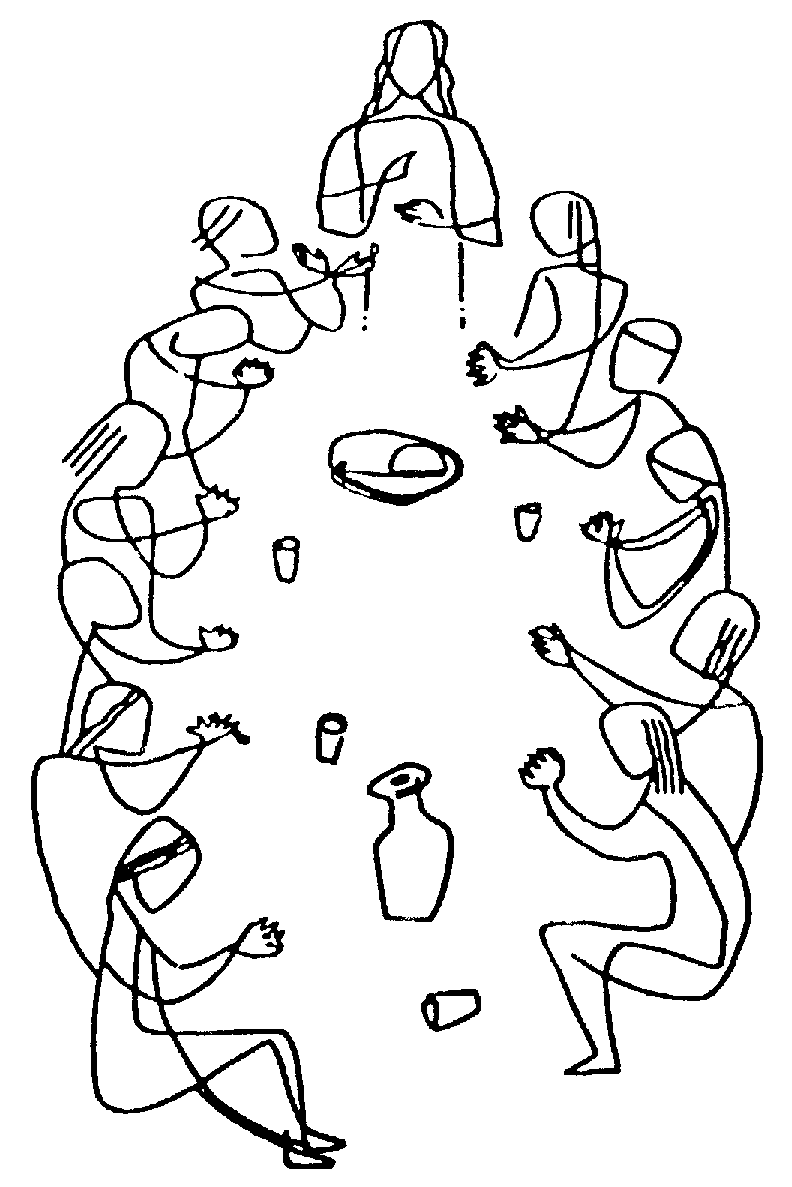 18:00 Abendmahlmesse und Ölbergwache  KARFREITAG, 29. März: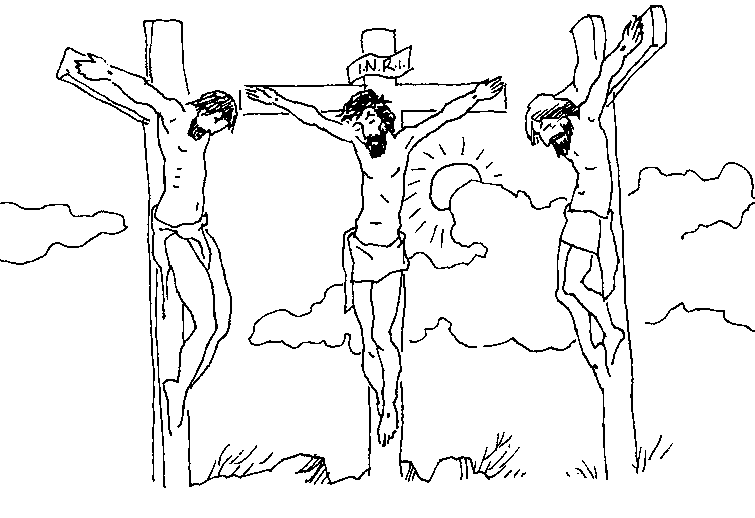 15:00h Karfreitagsliturgie in der Kalvarienberg Kapelle  (bei schlechtem Wetter in der Stiftskirche)KARSAMSTAG, 30. März:08:00 LaudesSegnung der Osterspeisen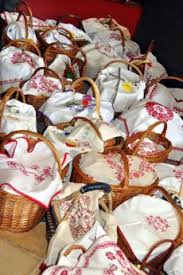 um 14 Uhr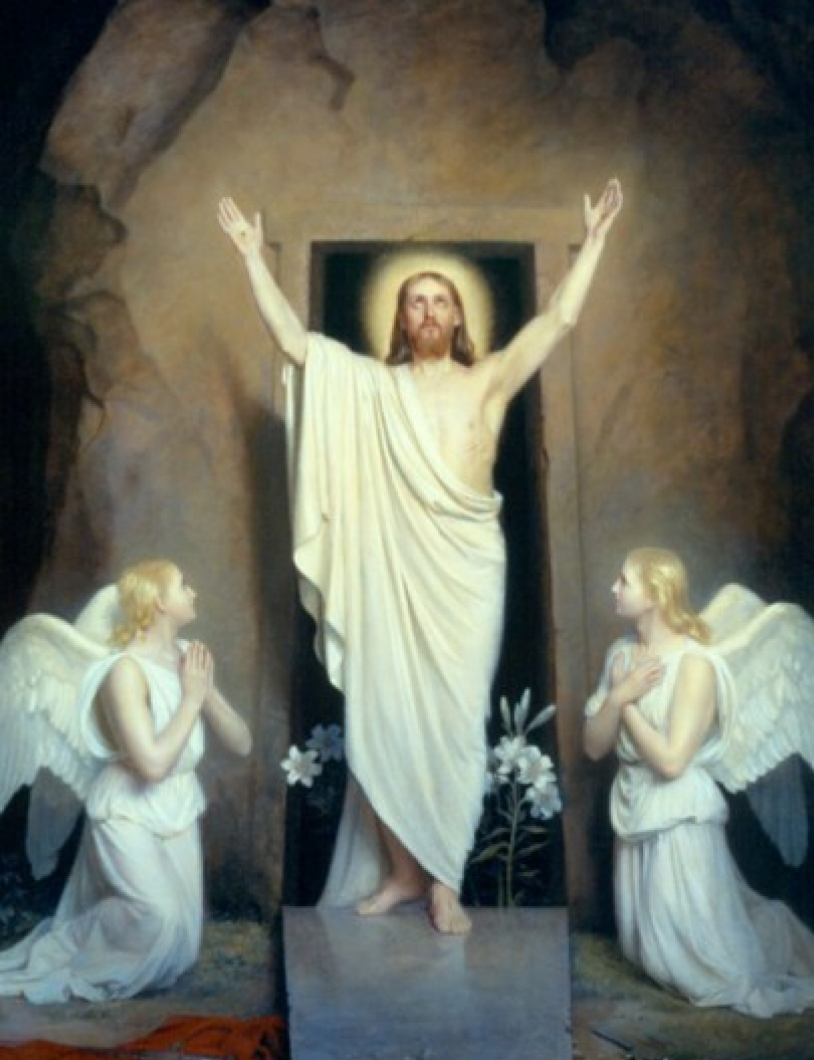  Die Feier der Osternacht20:00 Uhr in MILLSTATTOSTERSONNTAG, 31. März: 06:00 Hl. Messe OSTERMONTAG, 01.April:08:45 Uhr Hl. Messe